Bau der Urner Autobahn, Stand 1975Öffne die Internetseite https://map.geo.admin.ch. Wähle unter dem Menü «Zeitreise – Kartenwerke» die farbige Karte von 1975, damit du die damaligen Autobahnabschnitte gut erkennst. Zoome nun in den Kanton Uri hinein und fülle mit Hilfe der Karte die Tabelle 1 aus: Welche Autobahnabschnitte gab es damals schon? (Notiere dir die Ortschaften am Anfang und Ende des Abschnittes)2. Gotthardröhre: Pro und Kontra	Pro	Kontra+	–+	–+	–Deine Meinung:Wird die Gemeinde Göschenen von diesem Projekt profitieren? Oder eher negative Auswirkungen erfahren?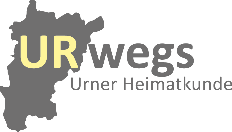 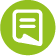 Personenverkehr: Die Urner AutobahnArbeitsblattPersonenverkehr: Die Urner AutobahnArbeitsblattBestehende Autobahnabschnitte 1975Geplante Autobahnabschnitte 1975